MAN OF STEEL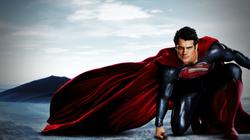 His Thoughts: Ummm, wow? This movie set a record for Ashley and my grading- 4 items on our grading scheme unanimously were given 10/10; those were “Entertainment for adult males, Audio/Visual Effects, Teaching moments- role models- moral of story?, and Is it a “classic”? (Replay value?)” This movie ended up getting a 93% and a “Must Go” from Ashley and I. We saw this movie in IMAX and have to say that this movie set a whole new bar for audio/visual effects with the music and visuals being the best we have ever seen (beat the living snot out of Avatar and that’s ALL Avatar HAD). The story telling in this movie was unreal, so amazing. The prequel story TO Superman was almost a mini-movie itself, so amazing. And the acting? Russell Crowe and Kevin Costner were absolutely breathtaking in their roles as “the fathers”, could not have picked a better duo and they pulled it off flawlessly. No offensive language and sex, director Zack S. from movies such as 300 and Watchmen transitioned into a “clean movie” extremely well. There obviously was violence in the movie but only really one scene that might make parents raise one eye brow (one of the last scenes in the movie)- otherwise a perfect attempt at a PG-13 super hero movie. The only complaint (or suggestion) was that of the relationship between Clark and Lois, there needed to be a biiiiiit more there to show that there was chemistry. It kinda jumped from “who are YOU?” to “kiss me!” worse than a Disney movie does; there needed to be at least one scene with Clark asking Lois “out to eat” or something when they were in the cemetery that showed them developing some sort of chemistry before the “kiss scene”. As it stands, that being one of our biggest complaints means this move was flippen good, you need to see this and if you can afford if/there is one locally you have to see this in IMAX…
Her Thoughts: This movie was so good! I loved the beginning of the movie that showed the old planet coming apart, don't know if the director really needed to go into that much detail but it was great and appreciated! My favourite character in the whole movie was Superman's earthly dad- he was such a strong, good man who tried to teach his son that he had a choice whether to be good or bad but whatever he chose, it was going to influence the world. I won't spoil anything but there is a really sad part that left me sobbing, but so good... Like Micah said, my only complaint is that they didn't develop the relationship between Lois Lane and Clark Kent very well, maybe they are saving that for the next movie? You couldn't really tell if it was just a friendship or something more and then they kiss? Kind of rushed... But overall a fantastic movie with fantastic visuals and music and fantastic teaching moments. A must see.Family Movie:HISHERAVG1. Appropriate for teenagers (eg. language, sexuality, violence)?8.598.752. Entertainment value for girl teenagers (12 and up)?8.58.58.53. Entertainment value for boy teenagers (12 and up)?9994. Entertainment value for adult females?9995. Entertainment value for adult males?1010106. Teaching moments, role models, moral of story?1010107. Is it a “classic”? (Replay value?)1010108. Audio/Visual effects?1010109. Not too cliché (unique and witty, not too slapstick)8.58.58.510. Climax/Resolution/Ending?9.599.25GRAND TOTALS:93%